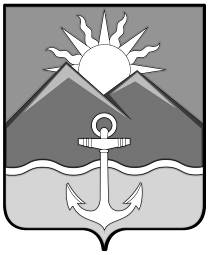 БЮЛЛЕТЕНЬмуниципальных правовых актовХасанского муниципального округаВыпуск № 330 января 2023 г.Официальное изданиеп. Славянка Хасанского района Приморского края2023ОглавлениеПОСТАНОВЛЕНИЕ администрации Хасанского муниципального района №71-па от 30.01.2023 г. «О внесении изменений в постановление администрации Хасанского муниципального района от 26.12.2022 №1068-па «Об утверждении Порядка разработки, реализации и оценки эффективности муниципальных программ Хасанского муниципального округа»	3Администрация Хасанского муниципального округа Приморского края информирует о возможном установлении публичного сервитута	4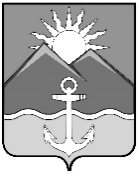 АДМИНИСТРАЦИЯХАСАНСКОГО МУНИЦИПАЛЬНОГО ОКРУГАПРИМОРСКОГО КРАЯПОСТАНОВЛЕНИЕпгт Славянка30.01.2023 г.	                                                                                                                           №71-паО внесении изменений в постановление администрации Хасанского муниципального района от 26.12.2022 № 1068-па «Об утверждении Порядка разработки, реализации и оценки эффективности муниципальных программ Хасанского муниципального округа»В соответствии с Законом Приморского края от 22.04.2022 № 80-КЗ «О Хасанском муниципальном округе Приморского края», Нормативным правовым актом от 13 октября 2022 года № 2-НПА «Об утверждении Положения о правопреемстве органов местного самоуправления вновь образованного муниципального образования Хасанский муниципальный округ Приморского края», Уставом Хасанского муниципального округа, администрация Хасанского муниципального округа ПОСТАНОВЛЯЕТ:	1. Внести в постановление администрации Хасанского муниципального района                        от 26.12.2022 № 1068-па «Об утверждении Порядка разработки, реализации и оценки эффективности муниципальных программ Хасанского муниципального округа» (далее – постановление, Порядок) следующие изменения:1.1. В абзаце 22 пункта 3.2 раздела 3 Порядка слова «приложению № 5 к настоящему Порядку» заменить словами «приложению № 3 к настоящему Порядку»1.2. Наименование приложения № 3 к Порядку читать в новой редакции: «Перечень мероприятий муниципальной программы (подпрограммы) и объём финансирования».1.3. Приложение № 5 Порядка исключить.      2. Опубликовать настоящее постановление в Бюллетене муниципальных правовых актов Хасанского муниципального округа и разместить на официальном сайте администрации Хасанского муниципального округа в информационно-телекоммуникационной сети «Интернет».     3. Настоящее постановление вступает в силу со дня его принятия.Глава Хасанского муниципального округа                                                                                            И.В. СтепановАдминистрация Хасанского муниципального округа Приморского края информирует о возможном установлении публичного сервитута«В соответствии с пунктом 3 статьи 39.42 Земельного кодекса Российской Федерации администрация Хасанского муниципального округа Приморского края информирует о возможном установлении публичного сервитута.Цель установления публичного сервитута – строительство и дальнейшая эксплуатация воздушной линии электропередач.Адрес или иное описание местоположения земельных участков, в отношении которых испрашивается публичный сервитут:Кадастровый номер земельного участка:25:20:050101:4274Местоположение установлено относительно ориентира, расположенного в границах участка.   Почтовый адрес ориентира: Приморский край, Хасанский район, пгт Славянка.Заинтересованные лица могут ознакомиться с поступившим ходатайством об установлении публичного сервитута и прилагаемым к нему описанием местоположения границ публичного сервитута, подать заявления об учете прав на земельные участки по адресу: пгт Славянка, ул.Молодёжная. д.1, каб. 321.Срок приема заявлений: 15 дней со дня опубликования настоящего сообщения с 9:00 до 17:00, перерыв с 13:00 до 14:00 (кроме выходных дней).Официальный сайт в информационно-телекоммуникационной сети «Интернет», на которых размещается сообщение о поступившем ходатайстве об установлении публичного сервитута: официальный сайт администрации Хасанского муниципального округа Приморского края в разделе «новости» https://xasanskij-r25.gosweb.gosuslugi.ru/Реквизиты решений об утверждении документа территориального планирования Решение Муниципального комитета Славянского городского поселения Хасанского муниципального района от 24.10.2017 № 222.Графическое описание местоположения границ публичного сервитута прилагается».Бюллетень муниципальных правовых актов
Хасанского муниципального районаВЫПУСК № 330 января 2023 г.Официальное издание, учрежденное администрацией 
муниципального образования Хасанский район исключительно 
для издания официальных сообщений и материалов, 
нормативных и иных актов Хасанского муниципального районаГлавный редактор Старцева И.В.Редакционная коллегия:Старцева И.В., Куличенко О.В., Захаренко М.А.Издатель: Администрация Хасанского муниципального района________________________________Адрес редакции692701 п. Славянка Приморского края, ул. Молодежная, 1.Выпуск №3 30 января 2023 г. Изготовлено с машинописных листов. 30 января 2023 г.Тираж 2 экземпляров.Свободная цена. Правом распространения обладает Хасанская 
межпоселенческая (районная) библиотека.Электронная версия издания размещена на официальном сайте 
Хасанского муниципального района (http://prim-hasan.ru/).